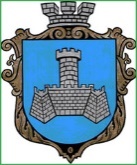 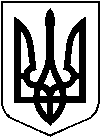 УКРАЇНАВІННИЦЬКОЇ ОБЛАСТІМІСТО ХМІЛЬНИКРОЗПОРЯДЖЕННЯМІСЬКОГО ГОЛОВИвід “25” лютого 2022 р                                                       №101-рПро використання автотранспорту виконавчих органів міської радина період дії воєнного часу в УкраїніКеруючись ст.ст. 42,59 Закону України “Про місцеве самоврядування в Україні”, Указом Президента України від 24.02.2022 року №2102-IX «Про введення воєнного стану в Україні», враховуючи розпорядження  міського голови від 14.01.2021 р. №7-рк «Про розподіл обов’язків між секретарем міської ради, заступниками міського голови з питань діяльності виконавчих органів міської ради та керуючим справами виконкому міської ради»:1. Дозволити використання службового  автотранспорту виконавчих органів Хмільницької міської ради, у вихідні дні та нічний час на період дії воєнного стану в Україні. 2. Контроль за виконанням цього розпорядження залишаю за собою.   Міський голова                                                       Микола ЮРЧИШИНА.СТАШКОМ.ВОВЧОКО.ПРОКОПОВИЧ		Н.БУЛИКОВА                      В.ЗАБАРСЬКИЙ                      О.СИДОРИШИНА